Receiving Blessings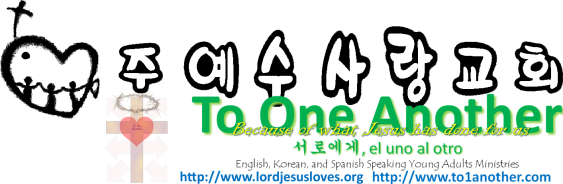 Pastor Yoo Nam KangProverbs 4:23December 30, 2012Proverbs 4:23
Guard your heart above all else, for it determines the course of your life.Hebrews 3:5-6
5 Moses was certainly faithful in God’s house as a servant. His work was an illustration of the truths God would reveal later. 6 But Christ, as the Son, is in charge of God’s entire house. And we are God’s house, if we keep our courage and remain confident in our hope in Christ.1. Understand the concept of blessings and keep to itMatthew 28:18-20
18 Jesus came and told his disciples, “I have been given all authority in heaven and on earth. 19 Therefore, go and make disciples of all the nations, baptizing them in the name of the Father and the Son and the Holy Spirit. 20 Teach these new disciples to obey all the commands I have given you. And be sure of this: I am with you always, even to the end of the age.”Ephesians 1:10
And this is the plan: At the right time he will bring everything together under the authority of Christ—everything in heaven and on earth.John 10:29
for my Father has given them to me, and he is more powerful than anyone else. No one can snatch them from the Father’s hand.Ezekiel 11:19
And I will give them singleness of heart and put a new spirit within them. I will take away their stony, stubborn heart and give them a tender, responsive heartRevelations 22:21
May the grace of the Lord Jesus be with God’s holy people.2. Be a vessel that is worthy of receiving blessings1Corinthians 6:17
But the person who is joined to the Lord is one spirit with him.Acts 10:38
And you know that God anointed Jesus of Nazareth with the Holy Spirit and with power. Then Jesus went around doing good and healing all who were oppressed by the devil, for God was with him.Jeremiah 32:39
And I will give them one heart and one purpose: to worship me forever, for their own good and for the good of all their descendants.1John 4:8
But anyone who does not love does not know God, for God is love.Ezekiel 11:19-20
19 And I will give them singleness of heart and put a new spirit within them. I will take away their stony, stubborn heart and give them a tender, responsive heart, 20 so they will obey my decrees and regulations. Then they will truly be my people, and I will be their God.Ezekiel 36:26, 35
26 And I will give you a new heart, and I will put a new spirit in you. I will take out your stony, stubborn heart and give you a tender, responsive heart. 35 And when I bring you back, people will say, ‘This former wasteland is now like the Garden of Eden! The abandoned and ruined cities now have strong walls and are filled with people!’3. Have the Heart of a person that would receive blessingsProverbs 4:23
Guard your heart above all else, for it determines the course of your life.Proverbs 14:30
A peaceful heart leads to a healthy body; jealousy is like cancer in the bones.Proverbs 15:13
A glad heart makes a happy face; a broken heart crushes the spirit.Proverbs 17:22
A cheerful heart is good medicine, but a broken spirit saps a person’s strength.Proverbs 18:14
The human spirit can endure a sick body, but who can bear a crushed spirit?Philippians 4:23
May the grace of the Lord Jesus Christ be with your spirit.2Timothy 4:22
May the Lord be with your spirit. And may his grace be with all of you.Matthew 6:33
Seek the Kingdom of God above all else, and live righteously, and he will give you everything you need.